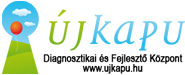 Nyári intenzív alapozó mozgásterápiás ésteljes délelőttös fejlesztő foglalkozások 2016.Helyszín: Újkapu központ (XI. Kaptárkő u. 10.): Június 20-24.: 9.00- 10.30 alapozó mozgásterápia (Sík Dániel)Június 27-július 1.:  Egész délelőttös fejlesztés 2-4.osztályba menő gyerekeknek!!!               melyben 9.00-10.30 alapozó mozgásterápia (Sík Dániel),                valamint zeneterápiás, ügyességi, logikai foglalkozások 10.45-12.00 (Gergely Anikó)Július 4-8.:9.00- 10.30 alapozó mozgásterápia (Sík Dániel)Július 11-15.:9.30- 11.00 alapozó mozgásterápia (Sík Dániel)Július 18-22.: 9.00- 10.30 alapozó mozgásterápia (Sík Dániel)16.30-18.00 alapozó mozgásterápia (Sík Dániel)Július 25-29.:  9.30- 11.00 alapozó mozgásterápia (Sík Dániel)16.00-17.30 alapozó mozgásterápia (Sarkadi Kamilla)Augusztus 1-5.:9.00- 10.30 alapozó mozgásterápia (Sík Dániel)16.00-17.30 alapozó mozgásterápia (Gergely Anikó)Augusztus 15-19.: 9.00- 10.30 alapozó mozgásterápia (Sík Dániel)16.30-18.00 alapozó mozgásterápia (Sík Dániel)Augusztus 22-26.:  Egész délelőttös iskola előkészítő első osztályba menő gyerekeknek!!!                                  melyben 9.00-10.30 alapozó mozgásterápia (Sík Dániel),                                   valamint iskola előkészítő foglalkozások 10.45-12.00 (Sarkadi Kamilla)16.00-17.30 alapozó mozgásterápia (Gergely Anikó)A fenti beosztás mellett a szabad délelőttökön (10.30-12.00) tudunk még egy csoportot indítani, amennyiben van rá igény!A délutáni időpontok 30perccel csúsztathatók korábbra vagy későbbre az adott csoport igényéhez igazítva!Kérjük, mielőbb jelentkezzetek, hogy ne maradjon le gyermeketek!Egyéb tudnivalók az alábbiakban olvashatók:Egy terápiás intenzív hét napi 1x2 órában (összesen:90perc), csoportonként min.4, max. 8fővel indul.A nyár folyamán minden, a tanév közben terápiában részesült gyermeknek ajánlott 1-2 hét intenzív mozgásterápiás hét, hogy ne szakadjon meg a terápiás folyamat! Új gyerekeknek pedig akár a 3 vagy több hét is!      Díjak : - 1 hét, azaz 5 alkalom: 12.000.-, azaz tizenkétezer forint,   - 2 hét, azaz 10 alkalom 22.000.-, azaz huszonkétezer forint- 3 hét, azaz 15 alkalom 30.000.-, azaz harmincezer forint  - teljes délelőttös foglalkozások (naponta 9.00-12.00) heti díja: 22.000.-, azaz huszonkétezer forintAz intenzív terápiáknál a hiányzásokat nem tudjuk jóváírni, illetve váratlan, hosszabb betegség esetén - személyes megbeszélés alapján - áttehető más időpontra.A csoportokat jelentkezési sorrendben töltjük fel! A tanév közbeni csoportösszetételt nem tudjuk figyelembe venni, de ha egy csoportból többen jönnének adott időpontra, mielőbb jelezzétek! A jelentkezéseket a díj befizetésével tudjuk fixálni.     Fizetni utalással, vagy személyesen is lehet, legkésőbb a kezdőnapot megelőző péntekig. Bővebb tájékoztatás, jelentkezés:  www.ujkapu.hu honlapon, e-mailben: gergely.aniko@ujkapu.hu, vagy személyesen Gergely Anikónál: +3620/466-2303Az utaláson kérjük, tüntessétek fel gyermeketek nevét, illetve hogy mely hétre fizettek.Számlaszám: NOBU KFT. : 11795009-20012113-00000000 (OTP Bank) A kiírt időpontoktól eltérő igényeiteket, kérjük, mielőbb jelezzétek, lehetőség szerint megszervezzük!Szép nyarat és jó pihenést kívánunk!							Az Újkapu Központ terapeutái